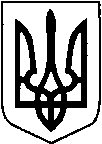 КИЇВСЬКА ОБЛАСТЬТЕТІЇВСЬКА МІСЬКА РАДАVІІІ СКЛИКАННЯ                                           ДВАДЦЯТЬ  П'ЯТА   СЕСІЯтретє пленарне засідання                                                       Р І Ш Е Н Н Я     27 лютого 2024 року                                                        №1183 – 25 - VIIІ     Про  передачу земельної  ділянки в користування   на  умовах  оренди,  яка розташована  в с. Голодьки по вул. Вишневій, 18                Розглянувши  заяву гр. Руденка Р.М., керуючись пунктом 34 частини 1 статті 26 Закону України „ Про місцеве самоврядування в Україні”, відповідно до   Земельного кодексу України, ст.6, 13, 21 Закону України "Про оренду землі”, Закону України «Про державну реєстрацію речових прав на нерухоме майно та їх обтяжень» Тетіївська міська рада                                                       ВИРІШИЛА :1.Передати в користування на умовах оренди земельну ділянку, яка розташована на території Тетіївської міської ради в с. Голодьки  по вул. Вишневій, 18        - Руденку Руслану Миколайовичу - площею 0,2389 га, землі житлової та громадської забудови   код (02.01) для будівництва та обслуговування житлового будинку, господарських будівель та споруд (присадибна ділянка),  кадастровий номер  3224681601:01:012:0006  терміном на 5 (п'ять) років  за рахунок земель комунальної власності  Тетіївської міської ради.         Встановити  річну орендну плату за користування земельною ділянкою у розмірі 0,5 % від  нормативної грошової оцінки земельної ділянки, що складає   871 грн. 25 коп. Нормативна грошова оцінка земельної  ділянки  становить   174 304 грн. 93  коп. Термін дії договору  з 01.01.2024 року.2. Гр. Руденко Р.М. зареєструвати право оренди земельної ділянки в   органах  державної реєстрації. 3.Контроль за виконанням даного рішення покласти на постійну депутатську комісію з питань регулювання земельних відносин, архітектури, будівництва та охорони навколишнього середовища  (голова комісії - Крамар О.А.) та на першого заступника міського голови Кизимишина В.Й.   Міський голова                                                    Богдан  БАЛАГУРА